Anexo IIIAUTORIZAÇÃO PARA PARTICIPAÇÃO DE MENOR DE IDADEEu,  					        , portador (a) do documento de identidade 			, responsável pelo (a) menor 							 , autorizo a participação do (a) mesmo (a) no 1° Festival de Música do IF Sudeste MG – IFestival 2023 - Campus Barbacena.Barbacena,              de                       	     de 2023.Assinatura do (a) responsável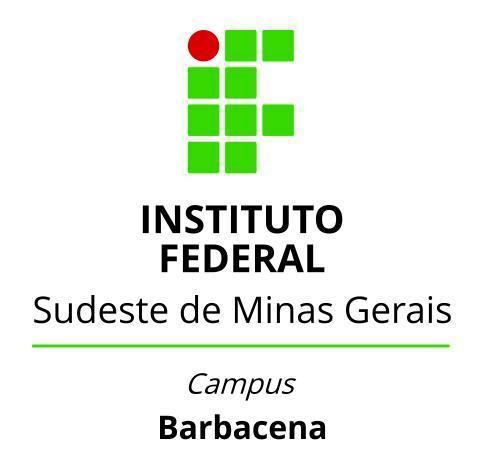 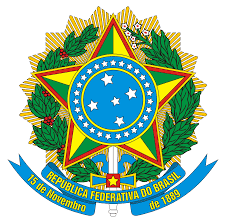 